Lời Khuyên Dành Cho Phụ Huynh về Di Chuyển Trường Benson Đến Trường Marshall Tháng 8, 2021 Một hành trình mới bắt đầuCộng đồng trường Benson Polytechnic sẽ chuyển đến trường Marshall trong ba năm học tiếp theo, 2021-22 đến 2023-24 trong suốt quá trình xây dựng diễn ra để hiện đại hóa Trường Trung học Benson. Đối với học sinh, các tòa nhà sẽ khác nhau nhưng các giáo viên, nhân viên và chương trình Benson tuyệt vời sẽ vẫn như cũ. Lời khuyên này nhằm giúp các gia đình và học sinh hiểu các lựa chọn về phương tiện di chuyển của các em để đến trường Marshall.Làm cách nào để học sinh Benson đến được trường Marshall?  Cũng giống như các học sinh trường Madison / McDaniel trước đó, học sinh Benson sẽ sử dụng nhiều phương tiện di chuyển khác nhau để đến trường Marshall tại 3905 SE 91st Ave. Là một phần nghiên cứu về phương tiện giao thông PPS, ranh giới đi học tại trường Benson Polytechnic được chia thành 2 “vùng”: XANH và ĐỎ để xác định cách học sinh sử dụng các phương tiện di chuyển khác nhau để đến trường Marshall. (Xin xem Bản đồ ở trang 3)
Học sinh ở các trường Roosevelt, Jefferson, McDaniel, Lincoln và Wilson sẽ được đưa đón bằng xe buýt trường học màu vàng. Học sinh ở các trường Cleveland, Franklin, và đa số ở trường Grant sẽ đi Xe buýt TriMet và / hoặc MAX hoặc các phương tiện di chuyển cá nhân của riêng họ.Làm cách nào để học sinh giáo dục đặc biệt đến được trường Marshall?Tất cả học sinh giáo dục đặc biệt hiện đang nhận phương tiện đưa đón của PPS, sẽ tiếp tục làm như vậy. Dịch vụ xe buýt màu vàng dành cho học sinh giáo dục đặc biệt không thay đổi. Chúng tôi đang ở trong Vùng Đỏ 1 của Bản đồ. Tôi có thể tìm thông tin ở đâu về xe buýt PPS đến trường Marshall? Học sinh trong Vùng Đỏ 1 được chỉ định (các trường Roosevelt, Jefferson, McDaniel, Lincoln and Wilson) sẽ sử dụng xe buýt màu vàng để đến trường Marshall. Các em sẽ khởi hành và quay trở lại các điểm dừng xe buýt tại các trường học trong Vùng Đỏ gần đó, dựa trên quy định dừng xe một mile đối với học sinh trung học. (Xem Bản đồ ở trang 3)Để biết thời gian đưa đi học buổi sáng và đón về buổi chiều, hãy tham khảo liên kết Benson trên trang web lịch trình đưa đón học sinh PPS: https://sites.google.com/pps.net/gt-bus-schedule/GT-Bus-Schedules/benson (XIN LƯU Ý- Các tuyến đường và thời gian xe buýt có thể thay đổi khi năm học triển khai vì vậy xin kiểm tra thường xuyên trang web này.) Quý vị có thể tìm thêm thông tin về đưa đón học sinh trên trang web của Ban Đưa Đón Học Sinh:  https://www.pps.net/Domain/61Chúng tôi đặc biệt khuyên học sinh nên đến trạm xe buýt sớm ít nhất năm phút.Sau khi tan trường, tất cả các xe buýt của Vùng Đỏ quay trở về các khu vực lân cận sẽ rời khỏi trường Marshall ngay sau khi kết thúc tiết học cuối cùng.Đối với những học sinh đi xe buýt xuống 82nd Ave, chúng tôi đặc biệt khuyên các em nên sử dụng trạm dừng xe buýt ở đường the 82nd và  Center Street vì nó có một ngã tư đường an toàn bên cạnh.  Đối với các Hạn chế hoặc Quy tắc COVID 19 liên quan đến Phương tiện Chuyên chở Học Sinh PPS, xin truy cập trang web này để biết thêm thông tin, Español| Tiếng Việt| 中文| Русский| SoomaaliHọc sinh trong Vùng Xanh sẽ đến Marshall bằng cách nào?Học sinh trong Vùng Xanh được chỉ định (các trường Cleveland, Franklin, và một số học sinh ở trường Grant) sẽ sử dụng cả phương tiện di chuyển riêng và miễn phí của TriMet để đến trường Marshall. Để tìm hiểu thêm về xe MAX và các tuyến xe buýt cho chuyến đi của học sinh đến trường Marshall, hãy xem trang lịch trình của TriMet: http://trimet.org/schedules/index.htm  hoặc nếu quý vị đang tìm ứng dụng TriMet phù hợp cho điện thoại di động truy cập tại đây: http://trimet.org/apps/index.htm. Quý vị có thể đăng ký thông báo dịch vụ cho bất kỳ tuyến đường nào tại https://trimet.org/emailupdates/index.htm.   Không được băng qua bất kỳ đường nào ngoại trừ các lối đi bộ băng qua được chỉ định và luôn luôn chú ý khi lên hoặc xuống xe và xe buýt cũng như khi băng qua đường. Nếu học sinh đi xe đạp đến trạm MAX, chúng tôi khuyến khích học sinh khóa xe tại trạm để tránh tình trạng quá tải vào giờ cao điểm.TriMet có miễn phí cho Học Sinh Benson không?Tất cả học sinh Benson Polytechnic đều đủ điều kiện nhận thẻ đi xe bus học sinh miễn phí. Chương trình YouthPass là sự hợp tác giữa TriMet và Sở Học Chánh Portland. Thời gian các chuyến đi của xe MAX phục vụ trường Marshall vào mùa thu này là gì?Thời gian sáng, chiều và các lần đến và đi từ trường Marshall. Xin tham khảo trang web https://trimet.org/Xe buýt có được cung cấp cho một số hoạt động ngoại khóa và buổi tối không?Các xe buýt hoạt động đặc biệt dành cho học sinh tham gia các hoạt động sau giờ học sẽ rời khuôn viên trường Marshall và sẽ để học sinh xuống các tuyến xe buýt được chỉ định gần nhà và nơi an toàn. Thời gian cho các chuyến xe buýt hoạt động đặc biệt này sẽ được thông báo vào đầu năm học.Thông tin về Lái xe, Đi Chung và Bãi đậu xeĐối với học sinh và phụ huynh lái xe đến trường, có rất nhiều chỗ đậu xe và một con đường dễ dàng tiếp cận ở cổng vào trường để các em xuống xe. Chúng tôi khuyến khích phụ huynh và học sinh đi chung xe. Đường vào khuôn viên trường nằm ở 92nd Ave ngay phía nam của đường Powell Blvd.Tại sao dịch vụ xe buýt màu vàng đến trường Marshall không được cung cấp cho tất cả học sinh Benson Polytechnic?Sở Học Chánh Portland không cung cấp thường xuyên dịch vụ xe buýt  màu vàng cho các trường trung học trong Học Khu và chi phí để cung cấp dịch vụ này cho tất cả học sinh Benson sẽ rất cao. Một nghiên cứu về chuyên chở học sinh đã xem xét thời gian đến cơ sở Marshall từ khắp Học khu và xác định rằng một số gia đình sẽ có thời gian di chuyển tới lui đáng kể tới trường Marshall. Do đó, PPS đã đưa ra một phương pháp tiếp cận hai khu vực để cung cấp dịch vụ đưa đón học sinh đến ngôi trường tạm thời của Benson.Tại sao trường học Marshall được chọn làm ngôi trường tạm thời cho Benson?Trong quá trình lập kế hoạch về việc xử dụng trái phiếu, Trường Trung học Marshall được chọn là địa điểm tốt nhất để làm ngôi trường tạm thời cho các trường đang được xây dựng (các trường Franklin, Grant, và McDaniel đều đã sử dụng địa điểm này). Trường này có không gian và cơ sở hạ tầng cần thiết để cung cấp một ngôi trường tạm thời thành công cho cộng đồng trường Benson.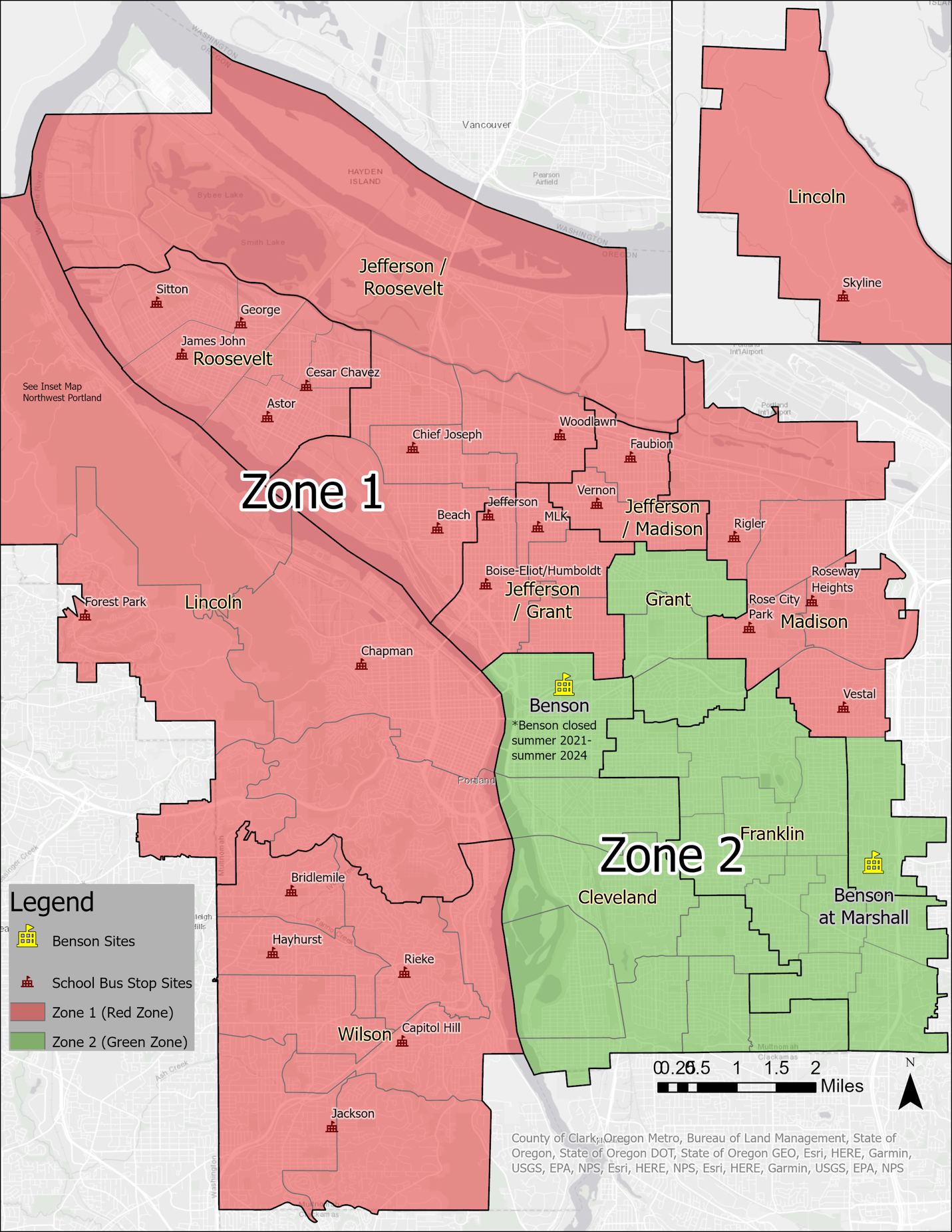 